Le cross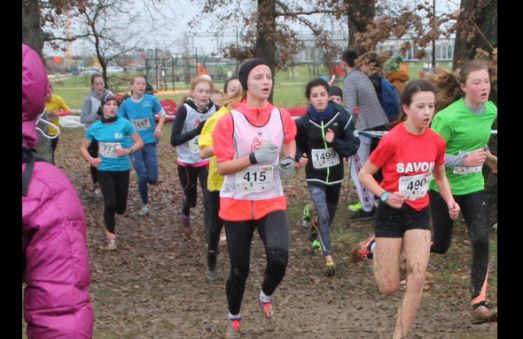 Le cross (ou cross-country) est une course à pied en terrain accidenté et difficile, avec des obstacles (sous-bois, franchissement de haies, rivières, boue etc.). Il y a une longue ligne droite au début qui se referme en « entonnoir ». Au bout du parcours, il y a la ligne d'arrivée.Au collège Louis PasteurAu collège Louis Pasteur, les équipes des filles et des garçons attendent en tenue de sport.« Bonjour, jeunes athlètes, jeunes talents du cross ! » C’est avec ces mots que M. Léonard Duverger, principal du collège Louis Pasteur, salue les participants du cross de cette année.« Le cross n’a rien de démodé et il reste en tête des sports pratiqués dans les collèges et lycées, a-t-il continué. Ce cross débouchera sur le grand événement de l’année, le championnat du monde de cross scolaire, qui se tiendra du 3 au 6 avril au pied de la tour Eiffel. C’est un immense plaisir de vous voir pleins de motivation et d’enthousiasme pour l’athlétisme. Ici, vous pouvez développer l’effort, le sens de la compétition, mais aussi le sens de la solidarité et de l’attention à l’autre. Même si vous ne gagnez pas, n’oubliez pas que le dernier d’une course est devant ceux qui ne courent pas. Le sportif rêve son rêve. Donnez le meilleur de vous-mêmes. »À vos marques, prêts, partez ! Le cross du collège Louis Pasteur a été une vraie catastrophe – ou presque. Passé composé avec « être » ou « avoir » ? Remplissez les lacunes.Dès le départ, Marius et Tony _________________________ (bousculer) les autres garçons, ils ne sont pas très fair-play !Chloé ____________________ (rester) derrière Lucie. Là, elle est à l’abri du vent.Solène ___________________ (entrer) la première dans « l’entonnoir ».Élise ___________________ (suivre) ses amis, mais après un quart d’heure, elle était épuisée et __________________________ (retourner).Camille ______________________ (traverser) un grand chemin, puis elle _________ ___________ (aller) dans la mauvaise direction.Isabelle ______________________ (trébucher) sur une grosse pierre. Elle _____ _____________ (boiter) pendant quelques secondes, puis elle a abandonné. Un chevreuil horrifié ________________ (surgir) et ________________ (fuir) à toute vitesse quand il a vu cette horde d’animaux étranges.Clément et Aaron _____________________ (sauter) sur un tronc d’arbre. Leur ami Alban est trop gros. Il _________________________ (contourner) ce tronc. Melina n’a pas vu la flaque, elle ____________________ (glisser) et _________________ (tomber) dans la boue. Mailys ___________________ (sortir) première du sentier étroit. Son petit frère _____ __________________ (sautiller) de joie quand il a vu ça.Le groupe ____________________ (passer) devant une hutte de bois en ruine.Près d’une haie, Bilal a eu une crampe. Il ___________________________ (ne plus bouger) de là. Alice n’a pas fait attention et elle ___________________ (plonger) dans la rivière, mais elle ___________________________ (remonter) sans problèmes.William ____________________ (grimper) sur un arbre pour trouver un raccourci.Arthur _____________________ (franchir) un grand trou … presque !Fanny ________________________ (descendre) une pente et ______________________ (atterrir) dans le sous-bois. Elle __________________ (ramper) sur son ventre pour en sortir.À la ligne d’arrivée, Damien, Erwan et Martin____________________________ (ne pas courir), mais ils ______________________ (marcher) bras dessus bras dessous. « C’est notre sens de la solidarité, comme dirait le principal », a dit Erwan en riant.Marine ______________________ (terminer) neuvième, Agathe _____________________ (devenir) bonne dernière.Simon, le champion du cross, _________________________ (zigzaguer) entre les gens pour aller recevoir sa médaille sur le podium.Après la course, tout le monde a fait la fête et ______________ (danser).À vos marques, prêts, partez ! Le cross du collège Louis Pasteur a été une vraie catastrophe – ou presque. Passé composé avec « être » ou « avoir » ? Remplissez les lacunes.Dès le départ, Marius et Tony ont bousculé (bousculer) les autres garçons, ils ne sont pas très fair-play !Chloé est restée (rester) derrière Lucie. Là, elle est à l’abri du vent.Solène est entrée (entrer) la première dans « l’entonnoir ».Élise a suivi (suivre) ses amis, mais après un quart d’heure, elle était épuisée et est retournée (retourner).Camille a traversé (traverser) un grand chemin, puis elle est allée (aller) dans la mauvaise direction.Isabelle a trébuché (trébucher) sur une grosse pierre. Elle a boité (boiter) pendant quelques secondes, puis elle a abandonné. Un chevreuil horrifié a surgi (surgir) et a fui (fuir) à toute vitesse quand il a vu cette horde d’animaux étranges.Clément et Aaron ont sauté (sauter) sur un tronc d’arbre. Leur ami Alban est trop gros. Il a contourné (contourner) ce tronc. Melina n’a pas vu la flaque, elle a glissé (glisser) et est tombée (tomber) dans la boue. Mailys est sortie (sortir) première du sentier étroit. Son petit frère a sautillé (sautiller) de joie quand il a vu ça.Le groupe est (a) passé (passer) devant une hutte de bois en ruine.Près d’une haie, Bilal a eu une crampe. Il n’a plus bougé (ne plus bouger) de là. Alice n’a pas fait attention et elle a plongé (plonger) dans la rivière, mais elle est remontéee (remonter) sans problèmes.William a grimpé (grimper) sur un arbre pour trouver un raccourci.Arthur a franchi (franchir) un grand trou … presque !Fanny a descendu  (descendre) une pente et a atterri (atterrir) dans le sous-bois. Elle a rampé (ramper) sur son ventre pour en sortir.À la ligne d’arrivée, Damien, Erwan et Martin n’ont pas couru (ne pas courir), mais ils ont marché (marcher) bras dessus bras dessous. « C’est notre sens de la solidarité, comme dirait le principal », a dit Erwan en riant.Marine a terminé (terminer) neuvième, Agathe est devenue (devenir) bonne dernière.Simon, le champion du cross, a zigzagué (zigzaguer) entre les gens pour aller recevoir sa médaille sur le podium.Après la course, tout le monde a fait la fête et a dansé (danser).